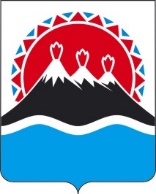 РЕГИОНАЛЬНАЯ СЛУЖБАПО ТАРИФАМ И ЦЕНАМ КАМЧАТСКОГО КРАЯПОСТАНОВЛЕНИЕВ соответствии с Федеральным законом от 07.12.2011 № 416-ФЗ 
«О водоснабжении и водоотведении», постановлением Правительства Российской Федерации от 13.05.2013 № 406 «О государственном регулировании тарифов в сфере водоснабжения и водоотведения», приказом ФСТ России от 27.12.2013 
№ 1746-э «Об утверждении Методических указаний по расчету регулируемых тарифов в сфере водоснабжения и водоотведения», Законом Камчатского края от 22.11.2022 № 155 «О краевом бюджете на 2023 год и на плановый период 2024 и 2025 годов», постановлением Правительства Камчатского края от 07.04.2023 
№ 204-П «Об утверждении Положения о Региональной службе по тарифам и ценам Камчатского края», протоколом Правления Региональной службы по тарифам и ценам Камчатского края от ХХ.12.2023 № ХХХПОСТАНОВЛЯЮ:Внести в приложение 2 к постановлению Региональной службы по тарифам и ценам Камчатского края от 22.11.2023 № 172-Н «Об утверждении тарифов на подвоз питьевой воды АО «Корякэнерго» потребителям сельского поселения «село Ильпырский» Карагинского муниципального района Камчатского края на 2024 год» изменения, изложив их в редакции согласно приложению 1 к настоящему постановлению.Настоящее постановление вступает в силу с 1 января 2024 года.Приложение 1 к постановлению Региональной службы по тарифам и ценам Камчатского краяот ХХ.12.2023 № ХХХ-Н«Приложение 2 к постановлению Региональной службы по тарифам и ценам Камчатского краяот 22.11.2023 № 172-НТарифы на подвоз питьевой воды АО «Корякэнерго» потребителям сельского поселения «село Ильпырский» Карагинского муниципального района Камчатского краяЭкономически обоснованные тарифы потребителям Льготные тарифы для населения и исполнителей коммунальных услуг для населения (с НДС)».[Дата регистрации] № [Номер документа]г. Петропавловск-КамчатскийО внесении изменений в постановление Региональной службы по тарифам и ценам Камчатского края от 22.11.2023 № 172-Н «Об утверждении тарифов на подвоз питьевой воды АО «Корякэнерго» потребителям сельского поселения «село Ильпырский» Карагинского муниципального района Камчатского края на 2024 год»Руководитель[горизонтальный штамп подписи 1]М.В. Лопатникова№ п/пГод (период) Тариф на подвоз воды, руб./куб.мТариф на подвоз воды, руб./куб.м№ п/пГод (период) без НДСс НДС1.01.01.2024-30.06.20242552,493062,991.01.07.2024-31.12.20244920,875905,04№ п/пГод (период) Тарифы на подвоз воды, руб./куб.м1.01.01.2024-30.06.202490,001.01.07.2024-31.12.202490,00